ТИЖДЕНЬ УКРАЇНСЬКОЇ МОВИПОНЕДІЛОК                                                                                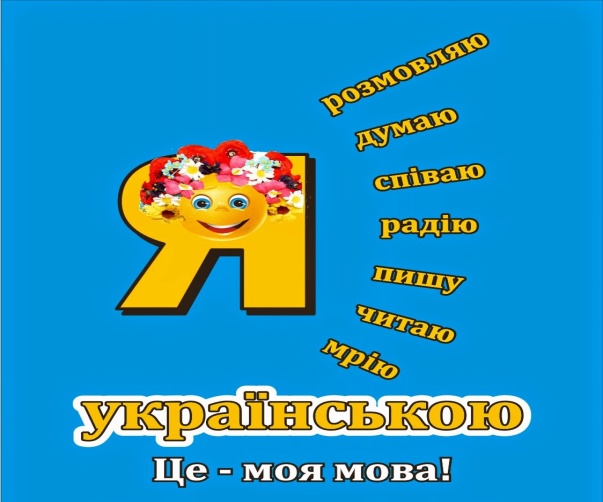 Лінійка                                           У дивосвіті казок   ВІВТОРОКСтінівки до дня мовиВікторинаСЕРЕДАДуша мого народу – пісня!Написання диктантуЧЕТВЕРПоетичний вернісаж – «Наше диво калинове»(декламування поезії)П’ятницяКонкурс знавців української мови іи. П.Яцика9 листопада – день української писемності та мови.Виховний захід: «Прекрасне слово і душа у мові рідній воз’єднались».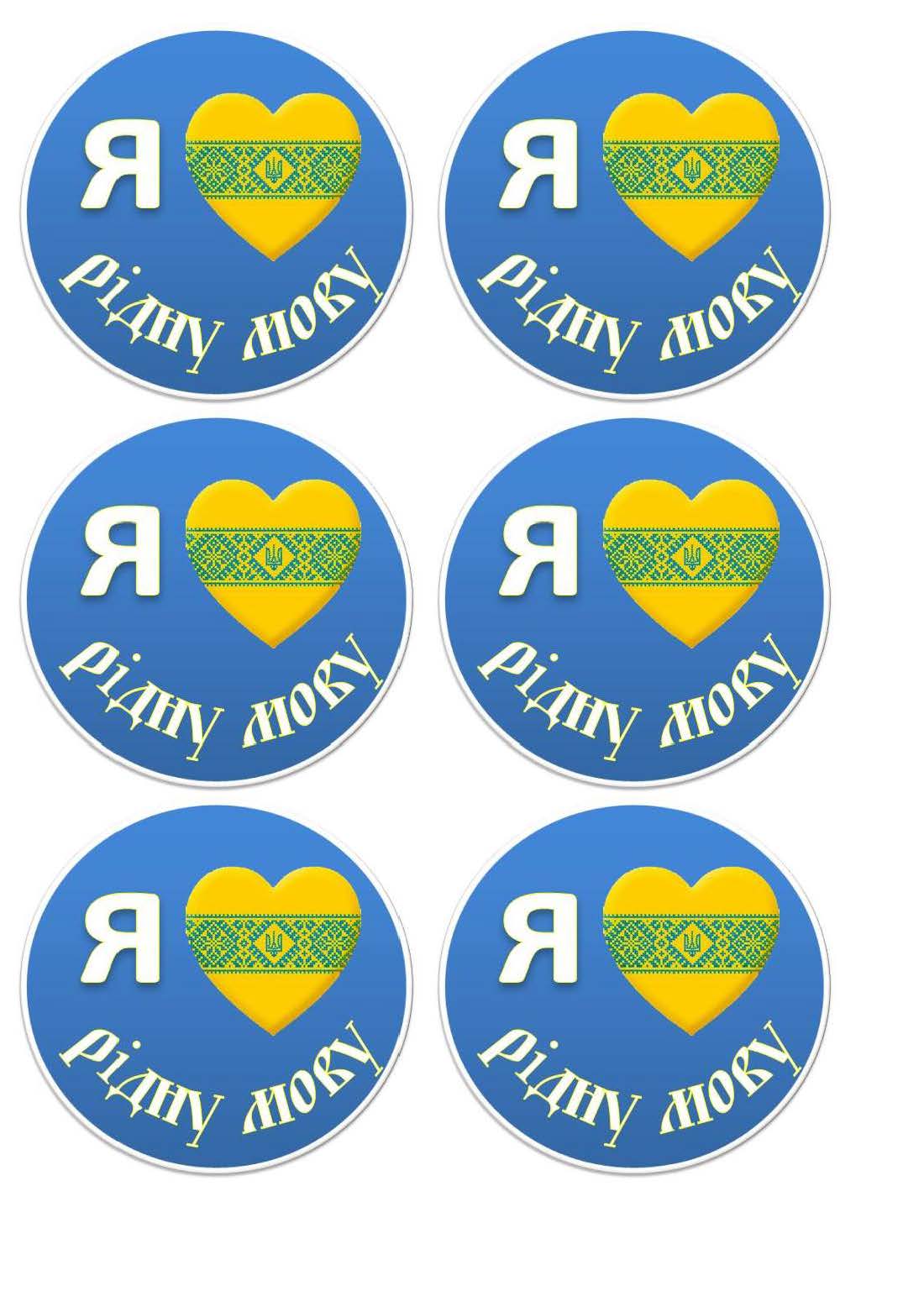 